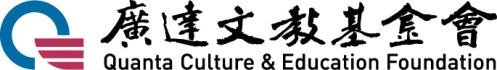 2017 Global Culture Ambassador
Application GuidelinesINTRODUCTIONGlobal Culture Ambassador is a competition held by the Quanta Culture and Education Foundation (QCEF) to encourage foreign college students taking on roles as culture ambassadors in Taiwan. By going to one of the 15 primary or secondary schools located around Taiwan, candidates are given the opportunity to develop practical Mandarin skills, grow an in-depth understanding of Taiwanese culture and share their own culture while teachers and students in Taiwan obtain the acknowledgement of their own community value and opportunity for exchange for a globally co-existing point of view.ELIGIBILITYForeign students studying at universities or colleges in Taiwan
(include degree, exchange, and Mandarin students; exclude overseas Chinese and native speakers of Chinese)Taiwan visa valid until January 31, 2018Test result of TOCFL Band B or above, CEFR B1 or above, or equivalent Mandarin ability (optional)APPLICATION & HOW TO APPLY  Get updates and downloads from the 2017 Global Culture Ambassador webpage Invite a student or teacher as a counselor to help you understand the program.Finish the application: 
1. Download “Culture Missions” attachment and select 3 desired missions and schools
2. Fill out the basic information in Chinese
3. Upload a copy of your visa and Mandarin test score (optional)
4. Paste your video link that includes self-introduction and 1st mission plan in ChineseApplication Deadline: 2017/10/20  SCREENING & SELECTIONApplication Date: Announcement date until 2017/10/20
Screening Period: 2017/10/23－2017/10/24
Announcement of the Candidates: 2017/10/25
Candidate Orientation: 2017/10/28Screening Content: Basic information and video of the self-introduction and mission planCandidate Selection: One candidate will be selected to go to and carry out one partner school’s mission. Fifteen Ambassadors Candidates and fifteen alternates will be selected on the strength of their application and on availability of the desired schools. Candidates who   are unable to participate the orientation will be replaced by the alternates.Screening Criteria:CULTURAL MISSIONMission Execution: 2017/11/01－2018/01/05Candidates should coordinate with their assigned school’s contact person as soon as possible to arrange the travel plans, dates, space, props, and all details relative to the cultural exchange missions. Candidates must conduct the project for at least 2 visits and keep accurate records of their project execution including documents, photographs or other means. Candidates will maintain their weekly blog entries containing photos and an account of their experiences during the planning and execution. Where possible, blog posts should be made in their personal Facebook pages, choose “Public” for posting privacy, and link it to the 2017 Global Culture Ambassador Facebook page.Partner Schools:Partner schools are selected for geographic dispersal to offer candidates the best opportunities to explore different parts of Taiwan and embrace a wider variety of Taiwanese Culture. This year’s partner schools are located in Keelung City, YiLan, MiaoLi, TaiZhong, ZhangHua, NanTou, HuaLien, YunLin, JiaYi, TaiNan, KaoHsiung, TaiDong, LianJiang and Kinmen. These schools have also been selected for their solid relationship with QCEF to ensure reliability and support by the school of the projects.FINAL JUDGINGReport Submission Deadline: 2018/01/12
Judging Period: 2018/01/19
Announcement of the Winners: 2018/01/30
Awarding Ceremony: 2018/02/06Judging Content: Evaluation reports from candidates 60% and their schools 40%Winner Selection: A panel of expert judges will take into account of the candidate’s self-evaluation report as well as the report from the school to choose a winning Ambassador from among the 15 candidates. Judging Criteria: Overall report 30%, planning and execution ability 30%, impact 20%, creativity 10%, and Mandarin ability 10%REWARDCandidate: Certificate and Execution Fee $15,000Candidate Counselor: Certificate and Counseling Award $5,000Candidate Partner School: Certificate and Assistance Execution Fee $10,000Ambassador: Certificate and TaiDong 3 day package tour (train) “環島之星 。環島遊.”  Ambassador Partner School: Roundtrip Airfare to Ambassador’s home countryAll travel rewards must be completed by August 31, 2018. The winning ambassador must make daily blog entries recording his/her trip and experiences during the travel. CONTACTMelonie (02)2882-1612#66679 Melonie.VP@quantatw.com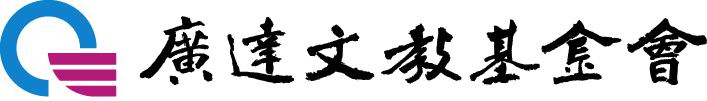 Quanta Culture & Education Foundation9F. #116 Hougang Street, Shilin District, Taipei 11170, TaiwanWeb：www.quanta-edu.org  FB：www.facebook.com/quanta.fansCriteriaDetailsCompleteness of Application40%All required documents and informationSubmission by deadlineFollowing guidelines for applicationSelf-Introduction & Mission Plan Video40%Composure on stageExpression in clarity and logicPresentation content and styleCreativitySelection of School20%Flexibility to go to alternate schoolsGeographic distance to the desired school